П О С Т А Н О В Л Е Н И Еот  28.03.2016    № 206г. МайкопОб утверждении Порядка сообщения лицом, замещающим должность муниципальной службы в Администрации муниципального образования «Город Майкоп» о возникновении личной заинтересованности при исполнении должностных обязанностей, которая приводит или может привести к конфликту интересовВ соответствии с Федеральными законами от 02.03.2007 № 25-ФЗ                «О муниципальной службе в Российской Федерации», от 25.12.2008                 № 273-ФЗ «О противодействии коррупции», Указом Президента Российской Федерации от 22.12.2015 № 650 «О порядке сообщения лицами, замещающими отдельные государственные должности Российской Федерации, должности федеральной государственной службы, и иными лицами о возникновении личной заинтересованности при исполнении должностных обязанностей, которая приводит или может привести к конфликту интересов, и о внесении изменений в некоторые акты Президента Российской Федерации», п о с т а н о в л я ю:1. Утвердить Порядок сообщения лицом, замещающим должность муниципальной службы в Администрации муниципального образования «Город Майкоп» о возникновении личной заинтересованности при исполнении должностных обязанностей, которая приводит или может привести к конфликту интересов (далее – Порядок) (прилагается).2. Отделу кадров Управления делами, руководителям структурных подразделений Администрации, наделенных правами юридического лица, ознакомить муниципальных служащих с Порядком под роспись.3. Опубликовать настоящее постановление в газете «Майкопские новости» и разместить на официальном сайте Администрации.4. Контроль за исполнением настоящего постановления возложить на заместителя руководителя Управления делами К.И. Дербина.5. Настоящее постановление вступает в силу со дня его опубликования.Глава муниципального образования«Город Майкоп»                                                                            А.В. Наролин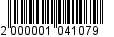 Администрация муниципального образования «Город Майкоп»Республики Адыгея 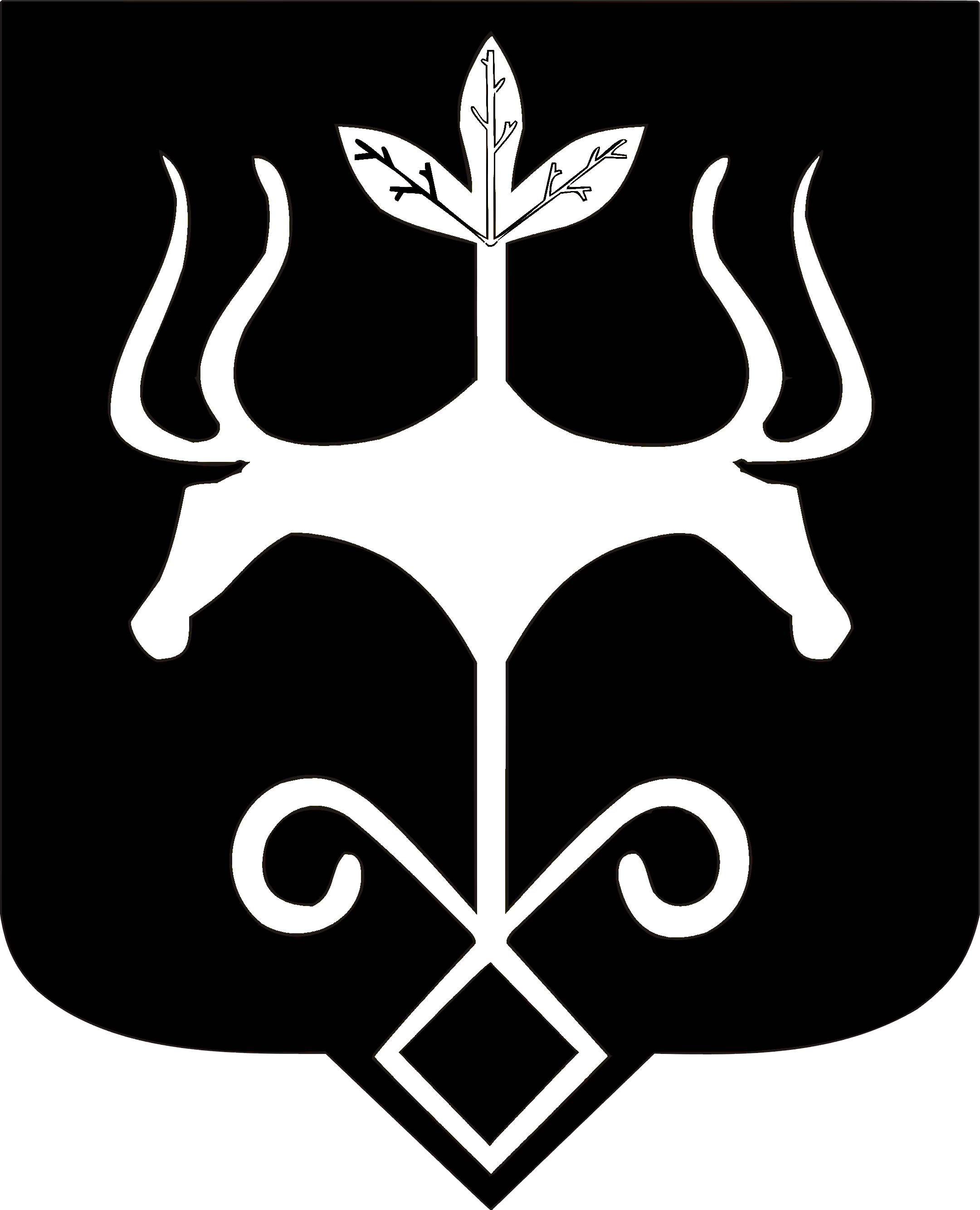 Адыгэ Республикэммуниципальнэ образованиеу 
«Къалэу Мыекъуапэ» и Администрацие